Here We Go! 1/ Unit 7/ Part　２ / P.108-109                                      AET Worksheet 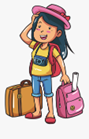 My Imaginary Trip! I. Writing:1. Where did you go? ( Example : I went to Okinawa.) 2. Who did you go with? ( Example : I went with my family/ friends/classmates.)3. What did you do there? ( Example : I swam on the beach.)4. What souvenirs did you buy? ( Example : I bought sada andagi.)II. Speaking:Ben: Hey, Erica. Where did you go?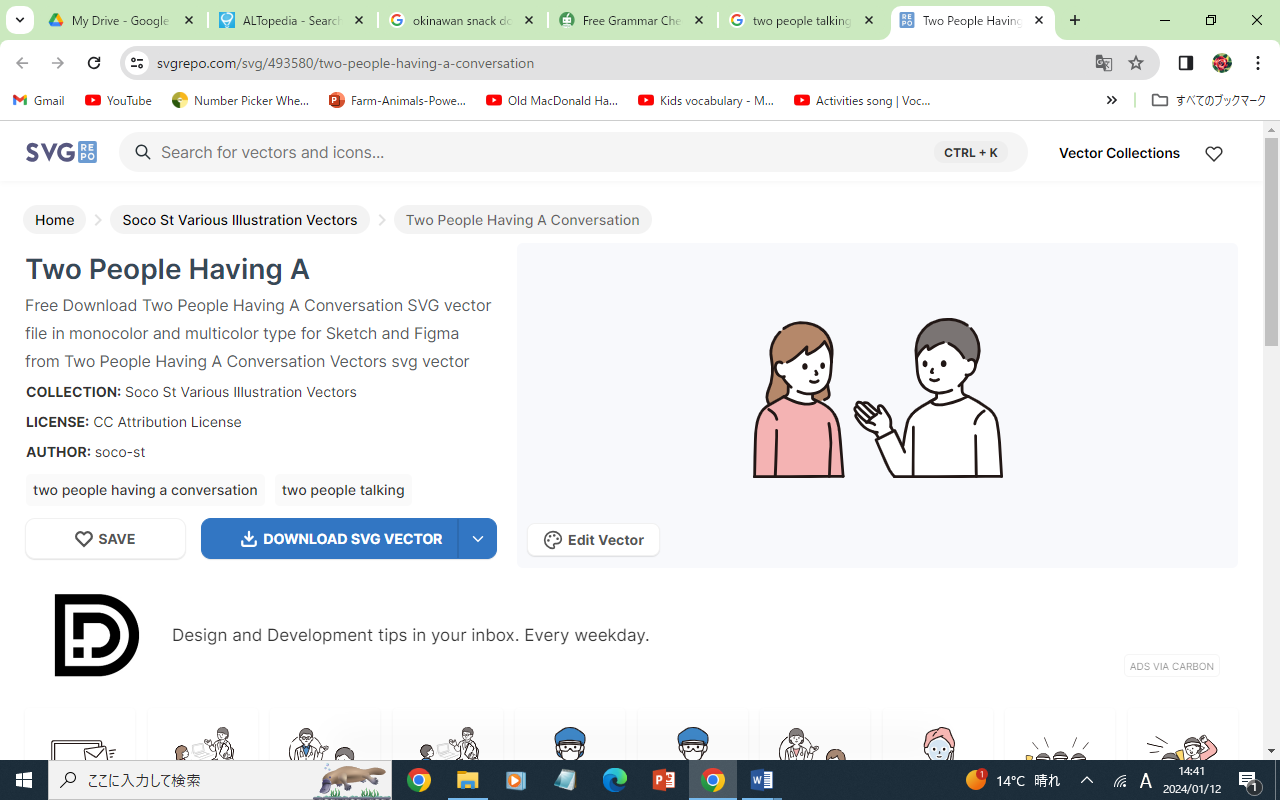 Erica: I went to Okinawa.Ben: Wow! Sounds fun. Who did you go with?Erica: I went with my family.Ben: Nice. What did you do there? Erica: I swam in the beach.Ben: Did you buy souvenirs?Erica: Yes, I did. I bought sada andagi. How about you? Where did you go?.....Ben: …